452414, Акбирҙе ауылы, Газпром урамы, 21                                                  452414, с.Акбердино, ул. Газпромовская, 21Тел.8 (34795) 2-51-01, факс 2-51-03                                                                           Тел.8 (34795) 2-51-01, факс 2-51-03e-mail: akberdino_igln@ mail.ru                                                                                 e-mail: akberdino_igln@ mail.ru_____________________________________________________________________________________________ҠАРАР                                                                          РЕШЕНИЕСовета  сельского поселения  Акбердинский сельсовет  муниципального района  Иглинский  район Республики Башкортостан третьего созыва«Об арендной плате за землю на 2015год» В соответствии с Федеральным законом от 25 октября 2001 года №137-ФЗ"О введении в действие Земельного кодекса Российской Федерации", Законом Республики Башкортостан от 5 января 2004 года № 59-з "О регулировании земельных отношений в Республике Башкортостан", Постановлением Правительства Республики Башкортостан от 22.12.2009 г. № 480 «Об утверждении Порядка определения размера арендной платы за земли, находящиеся в государственной собственности Республики Башкортостан, и земли, государственная собственность на которые не разграничена»(с последующими изменениями, внесенными Постановлением Правительства Республики Башкортостан от 12 октября 2010 года №380 , №5 от 20 января 2011 года,№100 от 11 апреля 2012 года) »  Совет  СП Акбердинский сельсовет администрации муниципального района Иглинский  район Республики Башкортостан решил:       1.Утвердить, ставки арендной платы в процентах от кадастровой стоимости земельного участка за земли, государственная  собственность на которые не разграничена, полномочия по распоряжению которыми в соответствии  с законодательством осуществляются СП Акбердинский с/с муниципального района Иглинский район согласно приложению. (Приложение № 4)      2. Арендная плата за землю по всем договорам аренды вносится равными долями от годовой суммы арендной платы ежеквартально не позднее 10 числа следующего месяца.     3. Арендная плата начисляется со дня заключения договора аренды на земельный участок и его регистрации. В исключительных случаях, при экстренной необходимости  предоставления  земельного участка (аварийный ремонт, устранение последствий чрезвычайных ситуаций) арендная плата начисляется со дня фактического начала использования земли.    4.Опубликовать решение Совета СП Акбердинский сельсовет.    5.Контроль за исполнением настоящего решения возложить  на Постоянную  комиссию Совета СП Акбердинский с/с по бюджету ,налогам, вопросам собственности (Председатель комиссии – Р.Т. Курбанов).Председатель Совета  СП Акбердинский с/смуниципального района Иглинский район Республики Башкортостан		                         №   578       от  « 15 » января  2015 г.   Приложение № 4                                                                                                      к решению Совета                                                                                                                                                 СП Акбердинский с/сИглинский район РБ     № 578 от 15 января   2015г.                               РЕКОМЕНДУЕМЫЕ СТАВКИ          Арендной платы  в процентах от кадастровой стоимости земельного участка за земли, государственная собственность на которые не разграничена, полномочия по распоряжению которыми в соответствии с законодательством осуществляется СП Акбердинский с/с  администрации муниципального района Иглинский район                                                      РБ ,на 2015 годБашҡортостан Республикаhы Иглин районымуниципаль районыныңАкбирҙе ауыл  советыауыл биләмәhеСоветы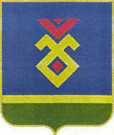 Советсельского поселения Акбердинский сельсовет муниципального района Иглинский районРеспублики БашкортостанN  
п/п Наименование вида разрешенного использования и его
состав (виды деятельности арендатора)                     Ставка арендной 
платы в процентах от кадастровой стоимости,%1                                            2                               31.1  Земельные участки, предназначенные для  размещения
малоэтажных жилых домов 0,701.2 Земельные участки общежитий                       1,282    Земельные участки, предназначенные для  размещения
домов индивидуальной жилой застройки              2.1  Земельные   участки   для   размещения    объектов
индивидуального жилищного строительства           0,702.2  Земельные участки для ведения  личного  подсобного
хозяйства (приусадебный учасок) 0,703    Земельные участки, предназначенные для  размещения
гаражей и автостоянок                             3.1  Земельные  участки   гаражей   (индивидуальных   и
кооперативных)   для   хранения    индивидуального
автотранспорта0,83.2  Автостоянки1,83.3  Земельные участки гаражей учреждений,  организаций
и предприятий                                                 2,04    Земельные участки, находящиеся в  составе  дачных,
садоводческих и огороднических объединений        4.1  Садовые, огородные земельные участки0,704.2  Дачные земельные участки                                                                       0,705    Земельные участки, предназначенные для  размещения
объектов   торговли,   общественного   питания   и
бытового обслуживания                             5.1  Земельные участки для размещения объектов  оптовой
торговли                                                                            25.2  Земельные   участки   для   размещения    объектов
розничной торговли 25.3  Земельные  участки   рынков,   торговых   центров,
торгово-сервисных комплексов  25.4  Земельные участки ресторанов, кафе, баров         5,05.5  Земельные  участки  столовых  при  предприятиях  и
учреждениях  и  предприятий   поставки   продукции
общественного питания                             1,045.6  Земельные    участки    мастерских,    фотоателье,
фотолабораторий                                   0,195.7  Земельные   участки   ремонтных    мастерских    и
мастерских технического обслуживания              0,195.8  Земельные участки предприятий по прокату          0,195.9  Земельные участки бань, душевых                   0,195.10 Земельные участки парикмахерских                  0,195.11 Земельные участки химчисток, прачечных            0,195.12 Земельные   участки   для   размещения    объектов
технического обслуживания и  ремонта  транспортных
средств, машин и оборудования                     0,825.14 Земельные участки объектов по оказанию  ритуальных
и обрядовых услуг                                 0,375.15Земельные участки, занятые рекламными установками 45,06    Земельные участки, предназначенные для  размещения
автозаправочных станции                                 6.1  Земельные участки, предназначенные для  размещения
автозаправочных станции    в пределах границ нас. пункта                                 36.1  Земельные участки, предназначенные для  размещения
автозаправочных станции  за пред. границ нас. пункта                                                               36.2Земельные участки, предназначенные для  размещения
автостанции                                     46.3Земельные участки, предназначенные для  размещения
гостиниц ,в пределах границ насел. пунктов   За  пределами границ насел. пунктов                               2   27    Земельные участки, предназначенные для  размещения
административных  и   офисных   зданий,   объектов
образования, науки, здравоохранения и  социального
обеспечения,   физической   культуры   и   спорта,
культуры  и  искусства,  земельные   участки   для
размещения религиозных объектов                   7.1  -7.2Земельные   участки   образовательных   учреждений
(дошкольных,   общеобразовательных,    начального,
среднего,     высшего     профессионального      и
послевузовского    образования,    дополнительного
образования взрослых)                             0,167.3  Земельные  участки  научных  организаций  (научно-
исследовательских организаций, научных организаций
образовательных         учреждений         высшего
профессионального       образования,       опытно-
конструкторских,         проектно-конструкторских,
проектно-технологических   и   иных   организаций,
осуществляющих научную и (или)  научно-техническую
деятельность)                                     0,267.4 Земельные участки  государственных  академий  наук
(Российской  академии  сельскохозяйственных  наук,
Российской академии медицинских  наук,  Российской
академии    образования,    Российской    академии
архитектуры  и   строительных   наук,   Российской
академии художеств)                               0,267.5 Земельные   участки    объектов    здравоохранения
(лечебно-профилактических        и         научно-
исследовательских учреждений, больниц, поликлиник,
образовательных    учреждений,    фармацевтических
предприятий и  организаций,  аптечных  учреждений,
санитарно-профилактических             учреждений,
территориальных органов, созданных в установленном
порядке     для      осуществления      санитарно-
эпидемиологического надзора,  учреждений  судебно-
медицинской   экспертизы,   службы    материально-
технического обеспечения)                         0,267.5 Земельные  участки   лиц,   занимающихся   частной
медицинской практикой и  частной  фармацевтической
деятельностью                                     0,37      7.5 Земельные участки ветеринарных  лечебниц,  частных
врачебных или операционных кабинетов              0,37      7.6  Земельные   участки    органов    государственного
управления   общего   и   социально-экономического
характера                                         0,26   7.6  Земельные участки органов  по  реализации  внешней
политики, обеспечению законности,  прав  и  свобод
граждан                                           0,26      7.6  Земельные   участки   организаций    обязательного
социального  обеспечения   (деятельность   которых
связана  с  предоставлением  пособий  по  болезни,
материнству  и  временной  нетрудоспособности,   с
пенсионным обеспечением государственных  служащих;
с    предоставлением    пенсий    по     старости,
инвалидности, случаю потери кормильца, за  выслугу
лет; с предоставлением пособий  по  безработице  и
пособий многодетным семьям и пособий на ребенка)  0,267.6  Земельные  участки  иных  объектов  предоставления
социальных услуг                                  0,267.7Земельные участки спортивных  клубов,  коллективов
физической культуры, действующих на самодеятельной
и  профессиональной  основах   в   образовательных
учреждениях                                       0,187.7Земельные  участки   детско-юношеских   спортивных
школ,  клубов  физической  подготовки,  спортивно-
технических школ                                  0,18      7.7Земельные  участки  образовательных  учреждений  и
научных организаций в области физической  культуры
и  спорта  всех  типов  и  видов   независимо   от
организационно-правовых форм                      0,18      7.7Земельные     участки     федерального      органа
исполнительной   власти   в   области   физической
культуры и спорта, органов  исполнительной  власти
субъектов   Российской   Федерации    в    области
физической культуры и спорта, подведомственных  им
организаций, муниципальных организаций  физической
культуры и спорта                                 0,18   7.8  Земельные участки учреждений кино и кинопроката   0,26      7.9Земельные участки выставок, музеев                0,10      7.10  Земельные участки парков культуры и отдыха        0,10      7.11Земельные участки  музыкальных,  художественных  и
хореографических  школ,   клубных   учреждений   и
библиотек                                         0,087.12Земельные   участки    объектов    финансирования,
кредитования, страхования                         4,057.13Земельные   участки    офисов,    представительств
коммерческих организаций                          2,97.14Земельные    участки     офисов     индивидуальных
предпринимателей и физических лиц,  не  являющихся
индивидуальными предпринимателями                 2,9       7.15Земельные участки для проектирования,строительства и реконструкции объектов социально-культурного назначения.0,018    Земельные участки, предназначенные для  размещения
объектов рекреационного и лечебно-оздоровительного
назначения                                        8.1  Земельные   участки   баз   отдыха,   пансионатов,
кемпингов пределах и за пределами насел. пунктов                                         8,8       8.3  Земельные участки пионерских лагерей              0,02  9    Земельные участки, предназначенные для  размещения
производственных   и   административных    зданий,
строений, сооружений промышленности, коммунального
хозяйства,               материально-технического,
продовольственного снабжения, сбыта и заготовок   9.1  Земельные   участки,   занятые   административными
зданиями промышленных предприятий    в пределах границ насел. пунктов     за  пределами границ насел. пунктов                                         0,730,73   9.1  Земельные   участки,   занятые   производственными
базами промышленных предприятий   в пределах границ насел. пунктов    за  пределами границ насел. пунктов                                                         1,51,59.1  Другие земельные участки промышленных предприятий в пределах границ насел. пунктов   за  пределами границ насел. пунктов                                         119.2  Земельные участки типографий                      0,609.3  Земельные участки дирекции единого заказчика                0,559.3  Земельные         участки         электроснабжения
(трансформаторные подстанции)                     2,09.3  Земельные участки объектов коммунального хозяйства
(водоснабжения  и   канализации   (в   том   числе
установка,  ремонт  и  обслуживание   водозаборных
узлов)                                            0,159.3  Земельные участки объектов газоснабжения (сетевого
газоснабжения,   сжиженного    газоснабжения    по
устройству, ремонту и обслуживанию  внутридомового
газового оборудования и арматуры);                
газораспределительных                     станций,
газораспределительных     устройств;      объектов
теплоснабжения   в пределах границ насел. пунктов   за  пределами границ насел. пунктов                                                                          0,650,659.3  Земельные  участки  объектов   тепловых   пунктов,
бойлерных,   районных    котельных,    центральных
тепловых пунктов                                  0,4Земельные участки  других  объектов  коммунального
хозяйства                                         0,55      9.4  Земельные участки общественных туалетов           0,55      9.4  Земельные участки выгребных ям                    0,55      9.4  Земельные    участки     объектов     переработки,
уничтожения, утилизации и захоронения отходов     0,20      9.5  Земельные      участки      мусороперерабатывающих
(мусоросжигающих предприятий)                     0,55      9.6  Земельные участки пунктов приема вторсырья        0,55      9.7  Земельные участки кладбищ                         0,26      9.8  Земельные  участки   заготовительных   пунктов   и
отделений                                         0,55      9.8  Земельные участки баз и складовв пределах границ насел. пунктов   за  пределами границ насел. пунктов                                         1,81,89.8  Земельные участки снабженческих контор и отделений0,55      9.8  Земельные участки элеваторов                      0,55      9.8  Земельные участки прочих предприятий  материально-
технического, продовольственного снабжения,  сбыта
и заготовок                                       0,55      10   Земельные участки, предназначенные для  размещения
электростанций,  обслуживающих  их  сооружений   и
объектов                                          10.2 Земельные  участки  обслуживающих   электростанции
сооружений и объектов                             0,4       11   Земельные участки, предназначенные для  размещения
портов,    водных,    железнодорожных    вокзалов,
автодорожных  вокзалов,  аэропортов,   аэродромов,
аэровокзалов                                      11.2 Земельные участки для  размещения  железнодорожных
вокзалов и железнодорожных станций                0,12      11.3 Земельные  участки  для  размещения   автодорожных
вокзалов и автостанций                            0,12      12   Земельные  участки,  занятые  водными   объектами,
находящимися в обороте                            12.1 Земельные участки для размещения  водных  объектов
(природного или искусственного  водоема,  водотока
либо  иного  объекта,  постоянное  или   временное
сосредоточение вод  в  котором  имеет  характерные
формы и признаки водного режима)                  4      13   Земельные участки, предназначенные для  разработки
полезных  ископаемых,  размещения  железнодорожных
путей, автомобильных дорог, искусственно созданных
внутренних  водных  путей,  причалов,   пристаней,
полос  отвода  железных  и  автомобильных   дорог,
водных    путей,     трубопроводов,     кабельных,
радиорелейных и  воздушных  линий  связи  и  линий
радиофикации,  воздушных  линий   электропередачи,
конструктивных элементов и  сооружений,  объектов,
необходимых    для    эксплуатации,    содержания,
строительства,  реконструкции,  ремонта,  развития
наземных и подземных зданий, строений, сооружений,
устройств   транспорта,   энергетики   и    связи;
размещения наземных  сооружений  и  инфраструктуры
спутниковой    связи,     объектов     космической
деятельности, обороны, безопасности               13.1 Земельные участки, предназначенные для  разработки
полезных ископаемых в пределах границ насел. пунктов   за  пределами границ насел. пунктов                                           0,820,8213.2 Земельные участки для  размещения  железнодорожных
путей                                             0,12      13.2 Земельные участки для установления полос отвода  и
охранных зон железных дорог                       0,12      13.4 Земельные   участки   автомобильных   дорог,    их
конструктивных элементов и дорожных сооружений    0,12      Земельные участки полос отвода автомобильных дорог0,1213.5 Земельные   участки   для   размещения    объектов
автомобильного   (грузового    и    пассажирского)
транспорта   и   объектов   дорожного   хозяйства,
необходимых    для    эксплуатации,    содержания,
строительства,  реконструкции,  ремонта,  развития
наземных и подземных зданий, строений, сооружений,
устройств                                         0,12      13.6 Земельные  участки  для  размещения   искусственно
созданных внутренних водных путей                 0,12      13.9 Земельные участки  для  размещения  нефтепроводов,
газопроводов, иных трубопроводов в пределах границ насел. пунктов   за  пределами границ насел. пунктов                                                        5513.10Земельные   участки   для   размещения   объектов,
необходимых    для    эксплуатации,    содержания,
строительства,  реконструкции,  ремонта,  развития
наземных и подземных зданий, строений, сооружений,
устройств  и   других   объектов   трубопроводного
транспорта    в пределах границ насел. пунктов     за  пределами границ насел. пунктов                                                                             5513.11Земельные  участки  эксплуатационных   предприятий
связи, на балансе которых находятся радиорелейные,
воздушные, кабельные линии связи и соответствующие
полосы отчуждения                                 50      13.12Земельные  участки  кабельных,   радиорелейных   и
воздушных линий  связи ,линии электропередач и объектов необходимых для их эксплуатации  и  линий  радиофикации  на трассах  кабельных  и  воздушных  линий  связи   и радиофикации и соответствующих охранных зон  линий   связи                                             50      13.12Земельные участки подземных кабельных и  воздушных
линий  связи  и  радиофикации  и   соответствующих
охранных зон линий связи                          50      13.12Земельные    участки    наземных    и    подземных
необслуживаемых усилительных пунктов на  кабельных
линиях связи и соответствующих охранных зон       50      13.12Земельные участки прочих предприятий связи        1013.14Земельные     участки     объектов     обеспечения
общественного порядка и безопасности              0,35     13.14Земельные участки органов внутренних дел          0,35      13.14Земельные     участки     объектов     обеспечения
безопасности в чрезвычайных ситуациях             0,35      13.14Земельные участки войсковых частей                0,41  15   Земельные     участки,     предназначенные     для
сельскохозяйственного использования               15.1 Земельные  участки   сельскохозяйственных   угодий
(пашен,  сенокосов,  пастбищ,   залежей,   земель,
занятых многолетними насаждениями)                0,3015.2 Земельные     участки,      занятые      объектами
сельскохозяйственного назначения и предназначенные
для   ведения   сельского   хозяйства,    объектов
сельскохозяйственного назначения                  0,3015,3Земельные участки для ведения личного подсобного хозяйства (полевой участок)0,3015.4Земельные участки ,занятые теплицами0,3016   Земельные  участки  улиц,  проспектов,   площадей,
шоссе,  аллей,   бульваров,   застав,   переулков,
проездов,  тупиков;   земельные   участки   земель
резерва;  земельные   участки,   занятые   водными
объектами, изъятыми из оборота или ограниченными в
обороте   в   соответствии   с   законодательством
Российской  Федерации;   земельные   участки   под
полосами отвода водоемов, каналов  и  коллекторов,
набережные                                        16.1 Земельные  участки  общего  пользования,   занятые
площадями, шоссе, аллеями, заставами,  переулками,
тупиками,   улицами,   проездами,   автомобильными
дорогами,   набережными,   скверами,   бульварами,
водными объектами, пляжами  и  другими  объектами,
которые  могут  включаться  в   состав   различных
территориальных зон и не подлежат приватизации    0,0117 Прочие земельные участки для иных целей                             11,67